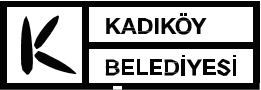 T.CKADIKÖY BELEDİYE MECLİSİKARARITOPLANTI DÖNEMİ			   : 5TOPLANTI GÜNÜ				   : 04.01.2018 (OCAK  2018)BİRLEŞİM					   : 3OTURUM					   : 1KARAR NO					   : 2018/14GÖRÜŞÜLEN GÜNDEM MADDESİ 5.  : Belediye Meclis Üyeleri tarafından verilen,  Değişen yüksek öğretime geçiş sisteminin gençlerimize ve ailelerine etkileri ile ilgili   önerge.KOMİSYON İNCELEMESİ     :  Kadıköy  Belediye Meclisinin Aralık 2017 toplantılarının  07.12.2017  tarihli  4.  Birleşimin, 1. Oturumunda komisyonumuza havale edilen önergede; KADIKÖY BELEDİYE MECLİS BAŞKANLIĞINA		“ Eğitim- Öğretim   dönemi başladıktan sonra, yükseköğretime geçişte ölçme-değerlendirme ve yerleştirme sisteminde plansız bir değişikliğe gidilmesinden etkilenen Kadıköylü öğrencilerimizin ve ailelerinin desteklenmesi için yapılabilecek çalışmaların gündeme alınmasını Meclisimizin onayına sunarız.” denilmektedir.  KOMİSYON GÖRÜŞÜ  : Eğitim Komisyonumuza havale edilen “Eğitim-Öğretim dönemi başladıktan sonra, yükseköğretime geçişte ölçme-değerlendirme ve yerleştirme sisteminde plansız bir değişikliğe gidilmesinden etkilenen Kadıköylü öğrencilerimize ve ailelerin desteklenmesi” konulu önerge doğrultusunda araştırma, inceleme ve toplantılar gerçekleştirilerek, öneri niteliğindeki aşağıdaki raporumuz oluşturulmuştur.Kısa bir süre önce ortaöğretime geçişte ölçme-değerlendirme ve yerleştirme sisteminde yapılan benzer bir değişiklikle ilgili yaşadığımız gibi; yükseköğretime geçişle ilgili sistem değişikliği yapılacağı haberinin ardından, birbiriyle çelişen, bütünlüklü ele alınmayan, güven vermeyen, sürekli yeni bir açıklamayla gençlerimizin ve ailelerinin yanıtlanmayan sorular ve yükselen kaygı düzeyiyle başbaşa bırakıldığı bir süreçten geçtik.Ortaöğretime geçiş sistemiyle ilgili raporumuzda kronolojik olarak listelediğimiz çelişkili açıklamalar dizinine, bu raporumuzda yer veremeyeceğiz. Bununla birlikte, geçtiğimiz yıllarda gerçekleştirilen sistem değişikliğiyle ilgili hafızamızı tazelememizin faydalı olacağını düşünüyoruz. Bu amaçla, Bursa Milletvekilimiz Lale Karabıyık’ın derlediği, 1980lerden günümüze, kronolojik sistem değişikliklerini aşağıda paylaşıyoruz:“1981’den itibaren de Öğrenci Seçme Sınavı (ÖSS) ve Öğrenci Yerleştirme Sınavı (ÖYS) olmak üzere iki basamaklı sınav getirildi. 1987’de öğrencilere testlerin hepsini değil, girmek istedikleri bölüme göre gereken testleri çözme hakkı verildi.1999’da ÖYS kaldırılarak tek basamaklı sistem olan ÖSS’ye geçildi. Ağırlıklı Ortaöğretim Başarı Puanı (AOBP) uygulamaya konuldu. Bu uygulama ile okulun başarısına göre öğrencinin puanı ağırlıklandırılarak sınav puanına ekleniyordu.Aynı yıl, genel lise mezunlarıyla meslek lisesi mezunlarının ağırlıklı ortaöğretim başarı puanlarının farklı katsayılarla çarpılması esası benimsendi. Buna göre ortaöğrenim başarı puanı ile çarpılacak katsayı, öğrencilerin alanları dışındaki yüksek öğretim branşlarını seçmeleri durumunda 0,2, aksi durumda 0,5 olarak belirlendi. Buna karşılık meslek liselilere, kendi alanlarında yüksek öğretime yönelmeleri durumunda ek puan uygulaması da yapıldı.2003’te ÖSS ve AOBP puan sistemlerinin çarpıldığı katsayılar alan dışı branşlar için 0.3; alan içi branş seçimi için 0.8 olarak düzenlendi. Üniversiteye girişte katsayı farkı arttırıldı. Değişiklik, meslek ve imam hatip lisesi mezunlarının üniversiteye girişlerini zorlaştırdı.2009’da bu katsayılar düzenlenerek 0.12 – 0.15 olarak değiştirildi.Öğrenciler arasında eşitsizlik yaratan bu puan farkı için davalar açıldı. 1999’dan beri artarak devam eden ve kendi içinde keşmekeşe dönen katsayı farkı 2012’de 0.12 AOBP ile eşitlenerek tamamen kaldırıldı.Sekiz senedir uygulanan lise giriş sınavı LGS’nin yerini Ortaöğretim Kurumları Sınavı (OKS) aldı.Aynı yıl üniversiteye giriş sınavı ÖSS’de ise soruların stili değiştirildi. Testler SAY-1, SAY-2 gibi farklılaştırıldı.ÖSS’de üniversitelere yerleşmek için ortak alan testlerinin yanı sıra alan testlerinden de en az 0.5 net çıkarma zorunluluğu söz konusuydu. Bu zorunluluğu yerine getirmeyen öğrencilerin puanları hesaplanmıyordu. 2006’da üniversitelerin kontenjanları bu sistem nedeniyle dolmadı. 2007’de bu zorunluluk kaldırıldı ve puan hesaplanması için alan testlerinin herhangi birinden 0.5 net yapmanın yeterli olduğu kararlaştırıldı.Üniversiteye girişte 1999 öncesine dönülerek 2010’da çift aşamalı sınav sistemi tekrar edildi. ÖSS yerine Yükseköğrenime Geçiş Sınavı (YGS) ve ÖYS yerine Lisans Yerleştirme Sınavı (LYS) getirildi. YGS’yi geçen öğrenciler LYS’ye girmeye hak kazanacaktı.2012’de sınava üç hafta kala AOBP yerine OBP’nin kullanılmasına karar verildi. OBP ya da bir diğer adıyla diploma notunun yüzde 12’si yerleştirme puanına eklenecekti. Böylece okul başarısının yerini bireysel başarı aldı. 1999 öncesindeki sisteme dönüş bu yönüyle de tamamlandı. Öğrenciler yüksek not almanın zor olduğu okullardan diploma notunu yüksek tutmak için başka okullara geçti. Alınan ve verilen eğitimin kalitesi değişti.”Bugüne gelindiğindeyse, gençlerin geleceğini etkileyecek böylesi önemli bir alanda, eğitim-öğretim dönemi başladıktan sonra belirsizliklerle dolu bir süreçle geçiş yapılan yeni sistemle ilgili 26 Aralık 2017 tarihli gazete haberine yansıyan güncel bilgileri de şu şekilde özetleyebiliriz:Halihazırda var olan Yükseköğretime Giriş Sınavı (YGS) ile Lisans Yerleştirme Sınavı (LYS) sistemleri arasında üç aylık bir süre farkı bulunuyor. Adaylar Mart ayında YGS'ye girip ardından haziran ayında lisans tercihlerini yapmak için 5 ayrı oturumda yapılan LYS sınavlarına giriyordu. Yeni sisteme göre birinci oturum ve ikinci oturum Haziran ayında ve aynı gün yapılacak.Adaylar Haziran ayında bir Cumartesi günü ilk oturuma girecek, öğle molasının ardından ikinci oturum sınavlarına katılacak. Yabancı dil sınavı ilk iki oturumun ardından Pazar günü yapılacak. Üniversiteye hazırlanan adaylar YGS'de Türkçe, Matematik, Sosyal Bilimler ve Fen Bilimleri testlerinde 160 sorudan oluşan bir testten sorumluydu. Yeni sınavın ilk oturumunda ise 80 soru olacak. LYS'nin yerine geçecek ikinci oturum ise Türkçe, Matematik, Sosyal Bilimler ve Fen Bilimleri testi için 40 ayrı soru bulunacak. Yabancı dil sınavına girecek adaylara ise 80 soru yöneltilecek.YGS'nin yerine geçecek ilk oturuma Temel Yeterlilik Testi (TYT) adı veriliyor. İlk oturumlar arasındaki en büyük fark ise soru sayısı ve adayların sorumlu olduğu bölümlerde ortaya çıkıyor… YGS'de adaylar Türkçe, Matematik, Sosyal Bilimler ve Fen Bilimleri alanlarından sorumlu tutuluyordu. TYT'de ise 40 Türkçe ve 40 Temel Matematik sorusu olacak. Adaylar tercih yapmazsa, ilk oturumdan aldıkları puan bir sonraki sene de geçerli sayılacak. İlk oturumdan 150'den fazla puan alan adaylar ön-lisans programlarından tercih yapabilecek. Lisans tercihi yapmak isteyen adayların ise 180 puanı geçmesi gerekiyor. Adaylar TYT'den 200 ve üzeri puan alabilirlerse bu puanı tercih yapmadıkları takdirde isteğe bağlı olarak bir sonraki yıl da kullanabilecekler. Buradaki belirsizliklerden biri ikinci aşamadaki sınavların ayrı ayrı mı yoksa bir bütün olarak mı yapılacağı konusunda… YÖK ve ÖSYM’nin, sınav giriş çıkışlarında dikkat dağınıklığını azaltmak için her sınava farklı bir saat belirleyeceği ve bu sınavlar arasına kısa aralar koyacağı tahmin ediliyor.Temel olarak sözel çıkışlı adaylar Türk Dili ve Edebiyatı-Coğrafya ve Sosyal Bilimler sınavlarından, eşit ağırlık çıkışlı adaylar Türk Dili ve Edebiyatı-Coğrafya ve Matematik sınavlarından, sayısal çıkışlı adaylar ise Matematik ve Fen Bilimleri sınavlarına girecek. Ancak adaylar kendi bölümlerinin testleri dışında diğer sınavlara da girebilecek. Yani bir aday isterse bütün soruları çözebilecek.Yeni sistemle adayların yerleştirme puanları hesaplanırken ilk oturumun dolayısıyla Türkçe ve Temel Matematiğin önemi artıyor. Lisans yerleştirmelerinde kullanılacak bütün puan türlerinde ilk oturumun ağırlığı yüzde 40 olacak. Diğer yüzde 60 ise adayın tercih yapacağı bölüme göre değişiklik gösterecek.YGS-LYS sistemiyle adaylara 18 farklı puan türü hesaplaması getirilmişti. YÖK bu sistemi ilk açıkladığında puan türlerinin farklılığını lisans bölümlerinin ihtiyaçlarına göre düzenlendiğini ifade ederek 18 farklı puan türünü savunmuştu. YKS sisteminde ise puan türleri 5'e düşürülüyor. Yani MF-1/2/3 gibi puanlamalar yerini MF (adı Sayısal puanı da olabilir) puanına bırakacak. Aynısı Sözel ve Eşit Ağırlık bölümleri için de geçerli.Önlisans tercihi için adaylara ilk oturumdan en az 150 puan almış olma şartı getiriliyor. 180'den fazla puan alan adaylar lisans programları için tercih yapabilecek.Değerlendirmeler ve ÖnerilerYeni sistemin çok temel değişiklikler getirdiği ve halen dahi sistemle ilgili belirsizlikler olduğu için, zaten yeterince zor olan yükseköğretime geçiş sürecinde aklındaki sorularla boğuşan ve kaygı seviyesi daha da yükselen gençler ve aileleriyle yaptığımız paylaşımlar; eğitim sistemimizin sorunlarının bu yap-boz alışkanlığıyla çözülemeyeceğini ve her keyfi değişiklikle daha da derinleştiğini gösteriyor.Sistem değişikliklerinde, tüm paydaşların katılımıyla tartışılarak, geleceklerinin sorumluluğunu yüklenen ama o gelecekle ilgili söz sahibi olamayan gençlerimizin ve eğitim bilimcilerimizin görüşlerine öncelik verilerek ve planlı bir şekilde ilerlenerek faydalı olabileceğine inanıyoruz.Hükümetin bu çerçevede önerilere açık olduğu görülmese de biz üzerimize düşen sorumluluğu yerine getirerek, yerelde, bu değişikliklerden etkilenen bireylerin ihtiyaç ve önerilerini paylaşacakları ortamlar yaratmaya devam edeceğiz.Bu amaçla gerçekleştirilmesini önerdiğimiz paylaşım ortamının çerçevesi, amaç ve yöntemlerine dair, ortaöğretime geçiş sistemi değişikliğiyle ilgili raporumuzdaki önerilerimizle çok benzer hedeflerimizi şu şekilde sıralayabiliriz:Öğrencilerin kendileriyle ilgili kararlarda pay sahibi olmaları yönünde iyi bir örnek oluşturulmasıEğitim, ölçme değerlendirme, yerleştirme ve sınav sistemlerinin dışında çocuğun bütünsel gelişimi ve akademik başarısının ötesinde hayat başarısı kavramının ele alınmasıBu belirsizlik ve değişim sürecinden olumsuz etkilenen gençler ve ebeveynlerinin psikolojik olarak desteklenmesi, öğrencilerin motivasyonlarını yeniden kazanmalarıFarklı uzmanlık alanlarından katılımcıların çok disiplinli bir değerlendirme yöntemiyle yeni sistemin ve beraberinde getirdiklerinin öğrenciler ve veliler tarafından daha iyi anlaşılmasının sağlanmasıEtkinliğin aynı binada, aileler, gençler ve öğretmenler/eğitimciler farklı salonlarda olacak şekilde gerçekleştirilmesi,Gençlerle gerçekleştirilecek panel – forumdaki akışın aşağıdaki şekilde planlanması:Temel soru ve kaygılarını dile getirmeleri,Panelistlerin bu noktaları göz önünde bulundurarak kendi alanlarında konuşmalarını gerçekleştirmeleri,Panel sonrasında oluşacak yeni soruların konu bütünlüğü içinde gruplanarak panelistlere yöneltilmesiAilelerin ve öğretmenlerin/eğitimlerin katılacağı panel – forumların ise aşağıdaki şekilde düzenlenmesi:Panelistlerin, yetişkinlerin gençleri destekleyebilmeleri için gerekli bilgileri pekiştirmeleriPanel sonrasında soruların alınmasıSöz konusu etkinliğin, daha önce planlanan ortaöğretime geçiş sürecindeki destek etkinliğiyle birleştirilerek hafta sonu 1 ya da 2 gün olarak planlanması, farklı oturumlarda gerçekleştirilecek panel-forumların dışında; etkinliğe gelen farklı yaş gruplarından aile fertleri için oyun ve sanat temelli etkinlik alanları ile rehberlik ve psikolojik danışmanlık uzmanları ve psikologlarımızın destek görüşmeleri yapmasına imkan tanıyan alanlar yaratılması veEğitim Komisyonu olarak, Maltepe Üniversitesi İnsan Hakları Araştırma ve Uygulama Merkezi’yle yürüttüğümüz Kadıköy’ün eğitim ihtiyaçlarıyla ilgili araştırma kapsamında katılımcılara anketlerin uygulanması  Öneri metni niteliğindeki raporumuzun Başkanlık Makamına havalesini Meclisimizin onayına sunarız.		Yüce Meclise arz olunur, şeklinde hazırlanan Eğitim Komisyonunun 29.12.2017 gün ve 2017/10  sayılı raporu,  Kadıköy Belediye Meclisinin Ocak 2018 toplantısının 04.01.2018  tarihli 3. Birleşiminin 1. Oturumunda görüşülerek komisyondan geldiği şekilde oyçokluğu  ile (işaretle oylama) kabulüne karar verildi. Toplantı Başkanı	Meclis 1. Başkan VekiliYener KAZAKKatip	      		       Katip		Damla TOPRAK	       Aydoğan DÜLGERGÖRÜLDÜ.../01/2018Aykurt NUHOĞLUBelediye Başkanı 